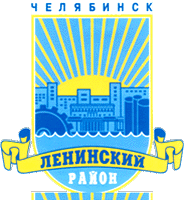 П Р О Е К ТВ соответствии с Федеральным законом от 05.04.2013 № 44-ФЗ «О контрактной системе в сфере закупок товаров, работ, услуг для обеспечения государственных и муниципальных нужд», постановлениями Правительства Российской Федерации от 13.10.2014 № 1047 «Об Общих правилах определения нормативных затрат на обеспечение функций государственных органов, органов управления государственными внебюджетными фондами и муниципальных органов, определенных в соответствии с Бюджетным кодексом Российской Федерации наиболее значимых учреждений науки, образования, культуры и здравоохранения, включая соответственно территориальные органы и подведомственные казенные учреждения, а также Государственной корпорации по атомной энергии «Росатом», Государственной корпорации по космической деятельности «Роскосмос» и подведомственных им организаций» и от 18.05.2015 № 476 «Об утверждении общих требований к порядку разработки и принятия правовых актов о нормировании в сфере закупок, содержанию указанных актов и обеспечению их исполнения», постановлением администрации Ленинского района города Челябинска от 17.08.2016 № 10-п «Об утверждении Требований к порядку разработки и принятия правовых актов о нормировании в сфере закупок для обеспечения муниципальных нужд Ленинского района города Челябинска, содержанию указанных актов и обеспечению их исполнения»:ПОСТАНОВЛЯЮ:1. Внести изменения в Правила определения нормативных затрат на обеспечение функций органов местного самоуправления Ленинского района города Челябинска, главных распорядителей средств бюджета района, включая подведомственные казенные учреждения (далее – Правила), утвержденные постановлением администрации Ленинского района города Челябинска от 12.09.2016 № 12-п, изложив приложение 3 к Правилам в новой редакции согласно приложению к настоящему постановлению.2. Организационно-информационному отделу администрации района (Левикина  Р. И.):1)	опубликовать настоящее постановление в порядке, установленном для официального опубликования муниципальных правовых актов;2)	разместить настоящее постановление на официальном сайте администрации района в сети Интернет.3. Внести настоящее постановление в раздел 3 «Экономика, финансы, бюджет Ленинского района» нормативной правовой базы местного самоуправления Ленинского района.4. Настоящее постановление вступает в силу со дня его официального опубликования.5. Контроль за исполнением настоящего постановления возложить на заместителя главы Ленинского района Тишину И. Ю.Глава Ленинского района города Челябинска	А. Е. ОрелПриложение 
к постановлению администрации
Ленинского района города Челябинскаот ________________ №________Приложение 3к Правилам определения нормативных затрат на обеспечение функций органов местногосамоуправления Ленинского района города Челябинска, главных распорядителей средствбюджета района, включая подведомственные                                                                                                                  казенные учреждения Нормативы
обеспечения функций органов местного самоуправления Ленинского района города Челябинска, главных распорядителей средств бюджета района, применяемые при расчете нормативных затрат на оплату расходов по договорам об оказании услуг, связанных с проездом и наймом жилого помещения в связи с командированием работников, заключаемым со сторонними организациямиГлава Ленинского района                                                                                                                                                                              А. Е. ОрелСрок проведения обсуждения с 20 февраля по 6 марта 2023 года.Предложения по проекту постановления могут быть направлены в письменной или электронной форме в администрацию Ленинского района города Челябинска.Адрес для направления предложений: 454010, г. Челябинск, ул. Гагарина, 22.E-mail: admlenr@cheladmin.ruКонтактный телефон: 8 (351) 256-44-62Контактное лицо: Хафизова Наталья Валерьевна№п/пКатегория должностейРасходы по найму жилого помещенияРасходы, связанные с проездом12341.Глава района, Председатель Совета депутатов Ленинского района города Челябинскане более стоимости однокомнатного (одноместного) номеравоздушным транспортом - по тарифу бизнес-класса;морским и речным транспортом - по тарифам, устанавливаемым перевозчиком, но не выше стоимости проезда в двухместной каюте с комплексным обслуживанием пассажиров;железнодорожным транспортом - в вагоне повышенной комфортности, отнесенном к вагонам экономического класса, с четырехместными купе категории «К» или в вагоне категории «С» с местами для сидения; маршрутным транспортным средством-по установленному тарифу12342.Заместитель главы района, муниципальный служащий, замещающий главные, ведущие, старшие и младшие должности муниципальной службыне более стоимости однокомнатного (одноместного) номеравоздушным транспортом - по тарифу экономического класса;морским и речным транспортом - по тарифам, устанавливаемым перевозчиком, но не выше стоимости проезда в четырехместной каюте с комплексным обслуживанием пассажиров;железнодорожным транспортом - в вагоне повышенной комфортности, отнесенном к вагону экономического класса, с четырехместными купе категории «К» или в вагоне категории «С» с местами для сидения; маршрутным транспортным средством-по установленному тарифу